ВСЕРОССИЙСКАЯ ОЛИМПИАДА ШКОЛЬНИКОВ ПО ОБЖ МУНИЦИПАЛЬНЫЙ ЭТАП2018-2019 УЧЕБНЫЙ ГОД7-8 КЛАССЫ Максимальное время в ыполн ения заданий : 144 мин для мальчиков и 146 мин для девочек .(120 мин теоретический т ур + 2 2 мин уты практический т ур для мальч иков и   120 мин теоретический т ур +26 мин практический т ур для де вочек)  Максимальное коли чество набранных баллов: 200ТЕОРЕТИЧЕСКИЙ ТУРУважаемый участник Олимпиады!Вам предстоит выполнить теоретические и тестовые задания.Выполнение теоретических заданий целесообразно организовать следующим образом:не спеша, внимательно прочитайте задание и  определите, наиболее верный и полный ответ;отвечая на теоретический вопрос, обдумайте и сформулируйте конкретный ответ только на поставленный вопрос;если вы отвечаете на задание, связанное с заполнением таблицы или схемы, не старайтесь детализировать информацию, вписывайте только те сведения или данные, которые указаны в вопросе;особое внимание обратите на задания, в выполнении которых требуется выразить ваше мнение с учетом анализа ситуации или поставленной проблемы. Внимательно и вдумчиво определите смысл вопроса и логику ответа (последовательность и точность изложения). Отвечая на вопрос, предлагайте свой вариант решения проблемы, при этом ответ должен быть кратким, но содержать необходимую информацию;после  выполнения  всех  предложенных  заданий  еще  раз  удостоверьтесь  в  правильности выбранных вами ответов и решений.Выполнение тестовых заданий целесообразно проводить следующим образом:не спеша, внимательно прочитайте тестовое задание;определите, какой из предложенных вариантов ответа наиболее верный и полный;обведите кружком букву, соответствующую выбранному вами ответу;продолжайте таким образом работу до завершения выполнения тестовых заданий;после выполнения всех предложенных заданий еще раз удостоверьтесь в правильности выбранных вами ответов;если потребуется корректировка выбранного Вами варианта ответа, то неправильный вариант ответа зачеркните крестиком, а новый выбранный ответ обведите кружком.Предупреждаем Вас, что:при оценке тестовых заданий, где необходимо определить один правильный ответ, 0 баллов выставляется как за неверный ответ, а также, если участником отмечены несколько ответов (в том числе правильный), или все ответы;при оценке тестовых заданий, где необходимо определить все правильные ответы, 0 баллов выставляется, если участником отмечены более 2-х ответов, или все ответы (в том числе правильные).Задание теоретического тура считается выполненным, если Вы вовремя сдаете его членам жюри.Желаем вам успеха!Общая оценка результата участника 80 балловПредседатель жюри теоретического тура	(	)ТЕОРЕТИЧЕСКИЕ ЗАДАНИЯТЕМАТИЧЕСКАЯ НАПРАВЛЕННОСТЬ «ОБЕСПЕЧЕНИЕ ЛИЧНОЙ БЕЗОПАСНОСТИ В ПОВСЕДНЕВНОЙ ЖИЗНИ»ЗАДАНИЕ 1.Дайте определение здоровому образу жизни:Здоровый образ жизни (ЗОЖ) – это Факторы, положительно влияющие на здоровье1.	;2.		;3.		;4.	;5.	;6.	;7.	.Оценочные баллы: максимальный – 10 баллов;	фактический -	баллов Подписи членов жюри  ЗАДАНИЕ 2.Карманные кражи являются одним из характерных видов городской преступности. Их удельный вес по отношению ко всем кражам колеблется от 4,5 до 6%.Перечислите основные меры предосторожности, чтобы не оказаться жертвой вора-карманника:Ответ:Оценочные баллы: максимальный – 10 баллов; фактический -балловПодписи членов жюриЗАДАНИЕ 3.Переохлаждением называется процесс постоянного снижения температуры тела до опасных пределов под воздействием холода.Перечислите основные профилактические мероприятия по предупреждению переохлаждения:Ответ:Оценочные баллы: максимальный – 10 баллов; фактический -балловПодписи членов жюриТЕМАТИЧЕСКАЯ НАПРАВЛЕННОСТЬ «ОБЕСПЕЧЕНИЕ ЛИЧНОЙ БЕЗОПАСНОСТИ В ЧРЕЗВЫЧАЙНЫХ СИТУАЦИЯХ»ЗАДАНИЕ 4.В зависимости от механизма и природы происхождения, опасные природные явления разделяются на группы. Дайте определения этим группам по набору чрезвычайных ситуаций:Ответ:Оценочные баллы: максимальный – 10 баллов; фактический -	баллов Подписи членов жюри ЗАДАНИЕ 5. (максимальный балл -10) Дайте определение бытовой химии Бытовая химия – это  .По степени и характеру опасности для человека бытовые химикаты можно разделить на четыре группы. Перечислите и охарактеризуйте их.Вариант ответа:Оценочные баллы: максимальный – 10 баллов; фактический -балловПодписи членов жюриЗАДАНИЕ 6.Как действовать при внезапном обрушении здания? Вариант ответаКак действовать в завале? Вариант ответа:Оценочные баллы: максимальный – 10 баллов; фактический -баллов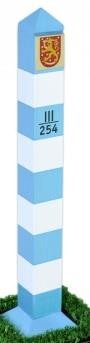 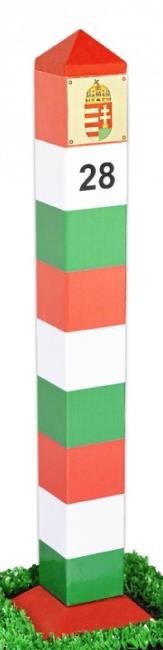 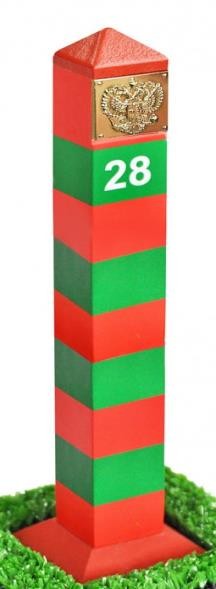 Подписи членов жюри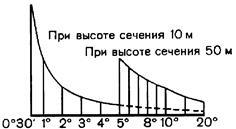 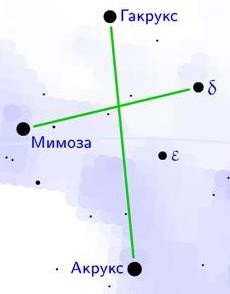 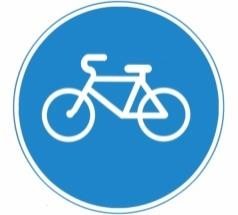 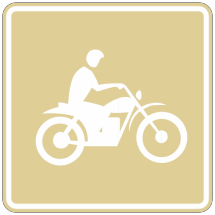 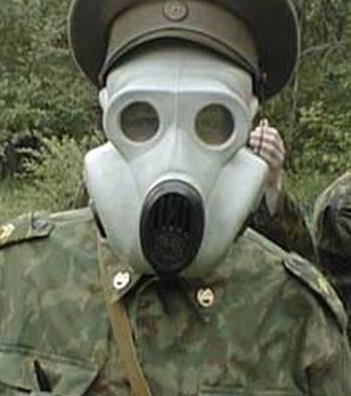 ТЕХНОЛОГИЧЕСКАЯ КАРТА ПРАКТИЧЕСКОГО (ПОЛЕВОГО) ТУРАСредняя возрастная группа (7-8 классы)Максимальное количество баллов за практический тур 120 баллов МАКСИМАЛЬНОЕ ВРЕМЯ ВЫПОЛНЕНИЯ ПРАКТИЧЕСКОГО ТУРА  22 МИНУ ТЫ для мальчиков и 26 МИНУТ для девочек ЗАДАНИЯ СЕКЦИИ«ОКАЗАНИЕ ПЕРВОЙ ПОМОЩИ ПОСТРАДАВШЕМУ»(максимальная оценка - 30 баллов)Из максимальной оценки вычитается сумма штрафных баллов, набранных участником.ЗАДАНИЕ 1. Максимальная оценка – 15 балловВо время спортивной борьбы, после проведения приема, один из борцов почувствовал острую боль в области левого плечевого сустава и надплечья, невозможность движений в верхней конечности. Пораженную конечность пострадавший придерживает здоровой рукой, голова наклонена в сторону больного надплечья, визуально плечевой сустав деформирован, целостность кожи не нарушена, при пальпации головка плечевой кости определяется в подмышечной впадине. Спортсмен стонет от боли.Определите неотложное состояние пациента.Составьте алгоритм оказания доврачебной помощи.Продемонстрируйте технику оказания первой помощи МАКСИМАЛЬНОЕ ВРЕМЯ ВЫПОЛНЕНИЯ ЗА ДАНИЯ 4 МИН ЗАДАНИЕ 2. Максимальная оценка – 15 балловВо  время  урока  физкультуры  мальчику 10  лет  был  нанесен  удар  мячом  по  носу.  Началось обильное кровотечение.Определите неотложное состояние пациента.Составьте алгоритм оказания доврачебной помощи.Продемонстрируйте технику оказания первой помощи МАКСИМАЛЬНОЕ ВРЕМЯ ВЫПОЛНЕНИЯ ЗА ДАНИЯ 3 МИН Общая оценка по секции «Оказание первой помощи пострадавшему»:  балловМаксимальное время выполнения задания «Оказание первой помощи пострадавшему»:  Подписи членов жюри  минутЗАДАНИЯ СЕКЦИИ «ПОЛОСА ВЫЖИВАНИЯ»(максимальная оценка – 30 баллов)Преодоление подъема и спуска с самостраховкой по основной перильной веревке без специального туристского снаряжения. Такие приемы работы с веревкой позволяют контролировать скорость спуска и подъема по склону и повышает устойчивость. В то же время опора о перильную веревку лишь снижает вероятность срыва, падения, но не исключает ее полностью.ЗАДАНИЕ 3. Максимальная оценка – 15 баллов.Подъем спортивным способом. Условия:движения участника осуществляется с опорой на перила;захват перил осуществляется поочерёдно правой и левой рукой.МАКСИМАЛЬНОЕ ВРЕМЯ ВЫПОЛНЕНИЯ ЗАДАНИЯ – 2 МИНУТЫЗАДАНИЕ 4. Максимальная оценка – 15 баллов. Спуск по склону спортивным способом. Условия:перильная веревка должна проходить за спиной и для увеличения трения может быть обвернутавокруг руки (рук);при этом руки участника должны быть защищены перчатками или рукавицами, во избежание травм кожного покрова от движущейся через руки веревки. МАКСИМАЛЬНОЕ ВРЕМЯ ВЫПОЛНЕНИЯ ЗА ДАНИЯ – 2 МИНУТЫОбщая оценка по секции «Полоса выживания»:  балловМаксимальное время выполнения задания «Полоса выживания»:   Подписи членов жюри  минутЗАДАНИЯ СЕКЦИИ «ДЕЙСТВИЯ В ЧРЕЗВЫЧАЙНЫХ СИТУАЦИЯХ»ЗАДАНИЕ 5. Максимальная оценка за правильно выполненное задание – 20 баллов.Изготовление ватно-марлевой повязкиУсловия: Перед участником разложены: марля (размер 90 × 50 см), вата (размер 20 × 20 см, толщина 1‒2 см), ножницы канцелярские. Участник изготавливает для себя и надевает ватно-марлевую повязку. МАКСИМАЛЬНОЕ ВРЕМЯ ВЫПОЛНЕНИЯ ЗА ДАНИЯ – 2 МИНУТЫЗАДАНИЕ 6. Максимальная оценка за правильно выполненное задание – 20 баллов.Выбор средств пожаротушения и ликвидация очага возгоранияУсловия: на расстоянии 5-10 метров от линии старта расположены два условных очага пожара обозначенные указателями № 1 и № 2 соответственно:канистра с надписью «бензин» с имитатором разлитого бензина (картонный круг с надписью«бензин») обозначена указателем № 1;электроприбор с надписью «под напряжением» обозначен указателем № 2.На расстоянии 1-2 метра от линии старта размещены три огнетушителя (разряженные):1) Огнетушитель углекислотный; 2) Огнетушитель порошковый; 3) Огнетушитель воздушно- пенный.Участнику необходимо взять одну из карточек  и выполнить задание по условному тушению выбранного очага пожара. МАКСИМАЛЬНОЕ ВРЕМЯ ВЫПОЛНЕНИЯ ЗА ДАНИЯ – 2 МИНУТЫЗАДАНИЕ 7.  (максимальная оценка – 20 баллов)Преодоление зоны химического заражения.Условия: На исходном рубеже находятся общевойсковой защитный комплект ОЗК и гражданский противогаз (ГП-5 или ГП-7). На расстоянии 2-х метров от исходного рубежа обозначена указателем «зона заражения», представляющая коридор (длинной не менее 10 м. и шириной 1,5 м.), внутри которого по всей длине установлены препятствия (сдвоенные гимнастические скамейки.). МАКСИМАЛЬНОЕ ВРЕМЯ ВЫПОЛНЕНИЯ ЗА ДАНИЯ 7 МИН. Общая оценка по секции «Действия в чрезвычайных ситуациях:	балловПодписи членов жюри  №Набор чрезвычайных ситуацийГруппа1ЗемлетрясениеИзвержение вулканов Цунами2ОползниСели ЛавиныСклонный смыв3БуриУраганы Сильная жара Сильный дождь4ПоловодьеДождевые паводки Низкий уровень водыПовышение уровня грунтовых вод5.Лесные пожарыПожары степных и хлебных массивовТорфяные пожарыЧрезвычайная пожарная опасность№Тестовые заданияМакс.баллОтветОпределите один правильный ответОпределите один правильный ответОпределите один правильный ответОпределите один правильный ответ1Заражение окружающей среды и массовые поражения людей, растений и животных опасными ядовитыми веществами являются следствием:А) неблагоприятных природных условийБ) работа на оборудовании с истекающим гарантийным срокомВ) аварии на химически опасном предприятии12Отметьте  один  правильный  набор  обозначений  пограничныхзнаков: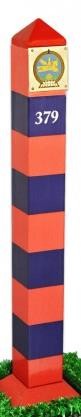 А) Монголия – Финляндия – Венгрия - Россия Б) Россия – Украина – Молдавия - МонголияВ) Афганистан – Таджикистан – Румыния - Татарстан Г) Турция – Беларусь – Азербайджан - Россия13В случае оповещения об аварии с выбросом АХОВ вам следует ещедо облачения в защитный костюм:А)включить радио, выслушать рекомендации Б) спуститься в убежищеВ) предпринять меры по оповещению соседей1К какому из представленных знаков относится определение ПДД:14«"Полоса    для велосипедистов"    -    полоса    проезжей    части,предназначенная для движения на велосипедах и мопедах, отделенная от остальной проезжей части горизонтальной разметкой и обозначенная знаком»?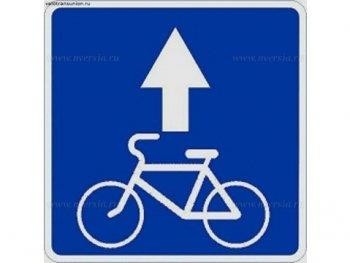 А)	Б)	В)5На топографических картахобязательно имеется подобное изображение. Оно называется          ........          иприменяется	для определения ............... .А)               Шкала-дальномер,удаленности объектаБ) Масштаб линейный, определения расстояний В) Шкала заложений, крутизны склонаГ) Азимутальная шкала, азимута (угла)16Изо всех созвездий это – самое маленькое, доступно только в южном полушарии, не позволяет применитьдля определения сторон горизонта всеверном полушарии:А) Южный КрестБ) Большая Медведица В) АстролябияГ) Дракон17Случается,  что  на  транспортном  средстве  отказали  указателиповоротов или оно не оборудовано ими заводом-изготовителем. Как будут осуществлять сигнализацию при маневрировании водитель мотоцикла и велосипеда?А) указывают направление поворота маховыми движениямиБ) велосипедист не указывает повороты, мотоциклистам следует сигнализировать любыми доступными средствамиВ) водитель мотоцикла использует только левую руку и три положения, велосипедист может сигнализировать о своих намерениях обоими руками, неприменяя сигнал «рука согнутая в локте».Г) велосипедистам не обязательно сигнализировать о своих намерениях, мотоциклист должен двигаться с особой осторожностью.18Что	в	названии	ПБФ	«Хомяк»обозначает буква «Б»?А) «бескоробочный»Б)	«бессрочный,	не	требует обслуживания»В) «белый» Г) «боевой»19Такие ситуации называют экстремальными?А) ситуация невозможности свершения кем-либо действий безусловно верных, но противоречащих законуБ) ситуация, когда физические и психологические нагрузки достигают таких пределов, при которых индивидуум теряет способность к рациональным поступкам и действиям, адекватным сложившейся ситуацииВ) ситуации неподчинения общепринятым нормам поведенияГ) экстремальными признаются условия с большой вероятностью гибели индивидуума110Горят сырые дрова плохо, но долго. Греют в половину силы, однако– горят дольше. Почему так?А) Часть энергии (теплоты) сгорания древесины уходит на нагрев избытка содержащейся влаги (воды) до температуры кипения и испарения этой водыБ) Водяные пары от содержащейся в древесине влаги ограничивают доступ кислорода к местуокисленияВ) Отсутствует возможность теплообмена111Для обозначения тихоходного  транспортного средства применяют знак:А)    Б) В)	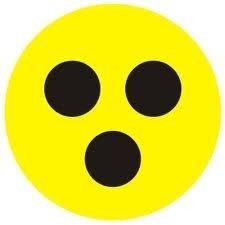 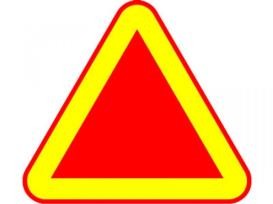 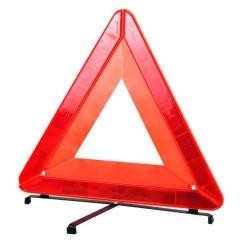 112Чего нельзя делать при оказании первой помощи при переломах?А) не вызывать службу «Скорой помощи» Б) вставлять сломанную кость в рануВ) все ответы верныГ) транспортировать больного с незафиксированной травмированной конечностью113Какова основная функция озонового слоя атмосферы?А) Обеззараживание гидросферы ЗемлиБ) Защита всего живого от действия кислотных осадковВ) Защита всего живого от инфракрасного излучения СолнцаГ) Защита всего живого от ультрафиолетового излучения Солнца114Из перечисленных ниже вариантов укажите отличие катастрофы отаварии:А) Наличие человеческих жертв и наличие значительного ущерба Б) Воздействие поражающих факторов на людейВ) Воздействиена природную средуГ) Воздействиена политическую ситуацию в стране115Как необходимо себя вести заложнику, если автобус штурмуют сцелью освобождения?А) следует кричать и звать напомощь;Б) следует остаться на своём месте и советами помогать группе захвата; В) следует вести себя независимо ни от чего;Г) следует лечь на пол и оставаться там до конца операции, не мешая её проведению.116Чего не стоит делать человеку, если в его квартире внезапно погас свет?А) следует выйти из квартиры и проверить исправность в электрощитеБ) при приходу техника не впускать его в квартиру не проверив вначале звонком в приславшую его службуВ) следует изучить ситуацию через дверной телескопический глазок, дверь не открыватьГ) звонить в соответствующие ремонтные службы117Можно ли огнетушитель, имеющий на корпусе такую маркировку,использовать для тушения возгораний электроустановок под напряжением?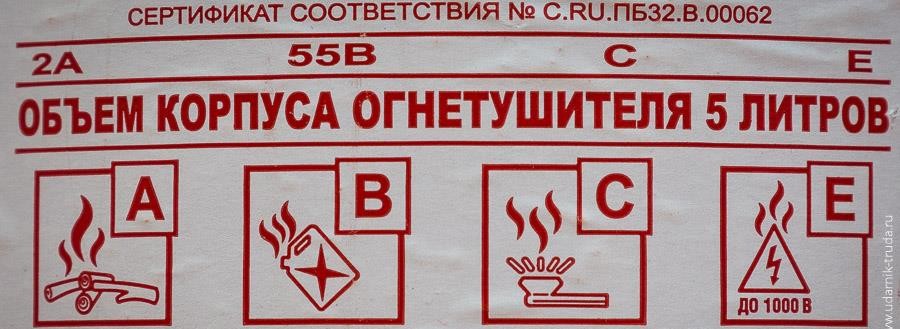 А) МожноБ) Можно для электроустановок под напряжением не больше 1000 вольт (оптимально                   около                    300                    вольт) В). Категорически воспрещено.118Эпидемия это:А) Добровольное отравлениеникотином Б) Массовое заболеваниелюдейВ) Тяжёлое вирусное заболевание, поражающее центральную нервную систему, возникающеепри укусах животныхГ) Организованный вывод (вывоз) населения из зоны ЧС в безопасную зону119Поражающие факторы пожара это:А) взрывная волна, перенос продуктов горенияБ) отсутствие пожарной команды, планов эвакуации В) открытый огонь, токсичные продукты горения.120Помимо	прочего	нефть	и	нефтепродукты,	растекаясь	поповерхности водоема:А. образуют тончайшую пленку, благотворно влияющую на биоресурсы и общее состояние водоемаБ.  образуют  тончайшую  пленку,  которая препятствует  насыщению водной массы кислородомВ. Не оказывает какого-либо воздействие на водный объект и его обитателей1№Перечень общих ошибок и погрешностейШтраф1234Сумма штрафных балловСумма штрафных балловОценка задания с учетом штрафных балловОценка задания с учетом штрафных баллов№Перечень общих ошибок и погрешностейШтраф12345Сумма штрафных балловСумма штрафных балловОценка задания с учетом штрафных балловОценка задания с учетом штрафных баллов№Перечень ошибокШтраф1234Сумма штрафных балловСумма штрафных балловОценка задания с учетом штрафных балловОценка задания с учетом штрафных баллов№Перечень ошибокШтраф12345Сумма штрафных балловСумма штрафных балловОценка задания с учетом штрафных балловОценка задания с учетом штрафных баллов№Перечень ошибокШтраф1234Сумма штрафных балловСумма штрафных балловОценка задания с учетом штрафных балловОценка задания с учетом штрафных баллов№Перечень ошибокШтраф1123Сумма штрафных балловСумма штрафных балловОценка задания с учетом штрафных балловОценка задания с учетом штрафных баллов№Перечень ошибокШтраф1Ошибки	при	надевании	общевойскового	защитногокомплекта ОЗК2Ошибки при надевании гражданского противогаза:3Невыполнение задания в контрольное времяСумма штрафных балловСумма штрафных балловОценка задания с учетом штрафных балловОценка задания с учетом штрафных баллов